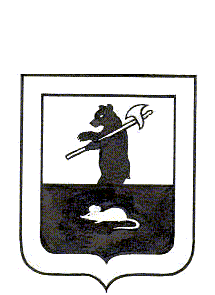 МУНИЦИПАЛЬНЫЙ СОВЕТ ГОРОДСКОГО ПОСЕЛЕНИЯ МЫШКИНРЕШЕНИЕО признании утратившими силу решений Муниципального Совета городского поселения Мышкин Принято Муниципальным Советом городского поселения Мышкин «25» мая 2021 годаВ соответствии с Федеральным законом от 06.10.2003 № 131-ФЗ «Об общих принципах организации местного самоуправления в Российской Федерации», Уставом городского поселения Мышкин Мышкинского муниципального района Ярославской области,Муниципальный Совет городского поселения Мышкин РЕШИЛ:1.Признать утратившими силу решения Муниципального Совета городского поселения Мышкин:-от 15.10.2008 № 24 «Об утверждении Положения о порядке сбора и вывоза бытовых отходов и мусора на территории городского поселения Мышкин»;-от 10.02.2009 № 3 «О внесении изменений в решение Муниципального Совета городского поселения Мышкин от 15.10.2008 № 24 «Об утверждении Положения о порядке сбора и вывоза бытовых отходов и мусора на территории городского поселения Мышкин»;-от 24.02.2012 № 4 «О внесении изменений в Положение о порядке сбора и вывоза бытовых отходов и мусора на территории городского поселения Мышкин, утвержденное Решением Муниципального Совета городского поселения Мышкин от 15.10.2008 № 24».2.Решение Муниципального Совета городского поселения Мышкин опубликовать в газете «Волжские Зори» и разместить на официальном сайте Администрации городского поселения Мышкин в информационно – телекоммуникационной сети «Интернет».3.Контроль за исполнением решения оставляю за собой.4.Настоящее  решение вступает в силу после его официального опубликования. И.о. Главы городского                                                       Председатель Муниципального поселения Мышкин                  	                      Совета городского поселения Мышкин______________А.А. Кошутина                                  _________________ Л.А. Чистяков«25» мая 2021 года  № 10                         